ΔΡΑΣΤΗΡΙΟΤΗΤΕΣ ΓΙΑ ΤΗΝ 25η ΜΑΡΤΙΟΥ 1821Με αφορμή την εθνική μας επέτειο σε λίγες μέρες μπορείς να «ταξιδέψεις» στο παρελθόν και να ζήσεις τις ημέρες της ελληνικής επανάστασης ενάντια στους Τούρκους μέσα από τα ιστορικά γεγονότα και τους ήρωες στον παρακάτω υπερσύνδεσμο:http://users.sch.gr/akalant/1821/a000.htm Στους παρακάτω υπερσύνδεσμους μπορείς να παίξεις ψηφιακά παιχνίδια και να γνωρίσεις κομμάτια από την ελληνική ιστορία που μας χαρίζει το ΕΘΝΙΚΟ ΙΣΤΟΡΙΚΟ ΜΟΥΣΕΙΟ ΑΘΗΝΩΝ μιας και δεν μπορούμε να το επισκεφτούμε. http://www.nhmuseum.gr/el/efarmoges/galanoleyki-i-thoria-sou/http://www.nhmuseum.gr/el/efarmoges/ellinikes-paradosiakes-foresies/ 	ΓΛΩΣΣΑΠιο κάτω βλέπεις έναν αγωνιστή του 1821 ζωγραφισμένο από τον λαϊκό μας ζωγράφο ΘΕΟΦΙΛΟ. Κόψε αν μπορείς τον αγωνιστή και κόλλησέ τον σε ένα φύλλο Α4  ή ζωγράφισέ τον όσο πιο πιστά μπορείς. Έπειτα ζωγράφισε γύρω του αυτό που φαντάζεσαι ότι υπάρχει (μπορείς να κάνεις και κολάζ με διάφορες άλλες εικόνες)Αν μπορούσες να του μιλήσεις τι θα του έλεγες; Γράψε τα λόγια σου σε ένα συννεφάκι.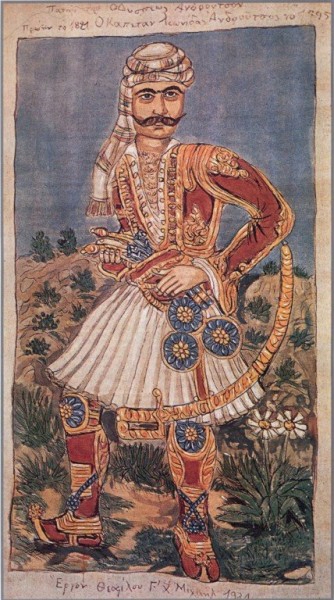 Από το γ΄ τεύχος του βιβλίου της ΓΛΩΣΣΑΣ και στην ενότητα ΕΝΑ ΒΙΒΛΙΟ ΠΟΥ ΣΕ ΤΑΞΙΔΕΥΕΙ διάβασε το κείμενο : « ΤΟ ΜΗΝΥΜΑ ΤΟΥ ΚΟΛΟΚΟΤΡΩΝΗ» (ΣΕΛ.21 Βιβλίο Μαθητή) και απάντησε γραπτώς στις ερωτήσεις.Γράψε τις απαντήσεις σου στο τετράδιο ΕΡΓΑΣΙΩΝ. Αν είσαι στο Β1 στο κόκκινο, αν είσαι στο Β2 στο κίτρινο τετράδιοΟ παρακάτω υπερσύνδεσμος σε οδηγεί στο βιβλίο ΓΛΩΣΣΑΣ της Β΄ΔΗΜΟΤΙΚΟΥhttp://ebooks.edu.gr/modules/ebook/show.php/DSDIM-B105/714/5173,23720/ ΕΞΑΣΚΗΣΗ ΣΤΗΝ ΟΡΘΟΓΡΑΦΙΑΗ άσκηση στο κίτρινο πλαίσιο που ακολουθεί στην επόμενη σελίδα 22. Κάνε και την αντιστοίχιση στην άσκηση 5 της σελίδας 22.ΔΡΑΣΤΗΡΙΟΤΗΤΑ ΣΤΟ ΑΝΘΟΛΟΓΙΟΟ παρακάτω  υπερσύνδεσμος σε οδηγεί στο ΑΝΘΟΛΟΓΙΟ Β΄ δημοτικού.http://ebooks.edu.gr/modules/ebook/show.php/DSDIM-B106/721/4776,21597/ Διάβασε το κείμενο με τίτλο « Ο ΑΓΩΝΙΣΤΗΣ ΜΕ ΤΗΝ ΠΕΝΑ»Απάντησε γραπτώς στο τετράδιο ΕΡΓΑΣΙΩΝ στις δύο ερωτήσεις που ακολουθούν το κείμενο .Αν είσαι στο Β1 στο κόκκινο, αν είσαι στο Β2 στο κίτρινο τετράδιοΣΟΥ ΕΥΧΟΜΑΣΤΕ ΚΑΛΗ ΔΗΜΙΟΥΡΓΙΚΗ ΕΒΔΟΜΑΔΑ!!! 